JĘZYK ANGIELSKI DLA 5 - 6 latkówTemat: I like sport activities.Słownictwo: sport activities – zajęcia sportowebaseball - bejsbolgolf – golfsoccer/football – piłka nożnatennis – tenis ziemnyrollerblading – jazda na rolkachballet – baletrunning – biegiboxing – bokskarate – karatevolleyball – piłka siatkowa  1. Na początku proponuję powitanie znaną przez dzieci piosenką:https://www.youtube.com/watch?v=fN1Cyr0ZK9M2. Proszę zapoznać dzieci z filmikiem "Learn Sports Name for Kids", dzięki której dzieci poznają nazw sportów. Nie muszą się Państwo obawiać, że wymowa nie jest doskonała, właśnie ze względu na to posiłkujemy się filmikiem.https://www.bing.com/videos/search?q=sport+activities+for+kids&docid=608035118133610672&mid=F3FA88D32B58F0FD2A9FF3FA88D32B58F0FD2A9F&view=detail&FORM=VIRE3. Proszę pokazać dzieciom karty przedstawiające aktywności i poprosić o powtórzenie i nazw a następnie poniższych krótkich wypowiedzi oraz naśladowanie jak się wykonuje następujące czynności:I like baseball./I don’t like baseball. – Lubię bejsbol./ Nie lubię bejsbolu. (dziecko naśladuje uderzanie piłki pałką bejsbolową)I like golf./I don’t like golf. – Lubię golf./ Nie lubię golfa.  (dziecko naśladuje uderzanie piłeczki kijem golfowym)I like soccer./I don’t like soccer. – Lubię piłkę nożną./Nie lubię piłki nożnej. (dziecko naśladuje kopanie piłki)I like tennis./I don’t like tennis. – Lubię tenis ziemny./Nie lubię tenisa ziemnego. (dziecko naśladuje odbijanie piłki rakietą tenisową)I like rollerblading./I don’t like rollerblading. – Lubię jeździć na rolkach./Nie lubię jeździć na rolkach. (dziecko naśladuje jazdę na rolkach)I like balet./I don’t like balet. – Lubię balet./Nie lubię baletu. (dziecko naśladuje figury baletowe)I like running./I don’t like running.  – Lubię biegać./Nie lubię biegać. (dziecko biega w miejscu)I like boxing./I don’t like boxing. – Lubię boks./Nie lubię boksu. (dziecko udaje boksowanie)I like karate./I don’t like karate. – Lubię karate./Nie lubię karate. (dziecko naśladuje figury karate)I like volleyball./I don’t like volleyball. – Lubię piłkę siatkową./Nie lubię piłki siatkowej. (dziecko naśladuje granie w piłkę siatkową)3. Jeśli mają Państwo możliwość wydrukowania, proponuję dzieciom wykonanie zadania „MY FAVORITE SPORT!”, w którym dzieci rysują siebie uprawiających ulubiony sport. (znajduje się ono za flashcards)4. Gdy zadanie zostanie wykonane proponuję zachęcić dzieci do tańca przy piosence "Walking Walking":https://www.youtube.com/watch?v=fPMjnlTEZwUŹródło: grafiki GOOGLE www.google.pl  BASEBALL              BOXING 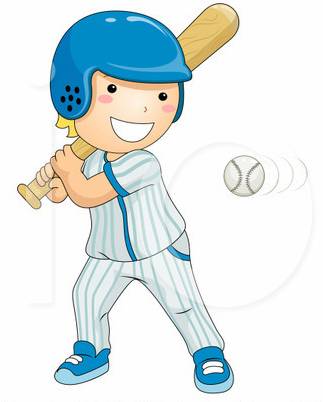 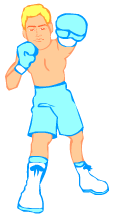      BALLET                 GOLF       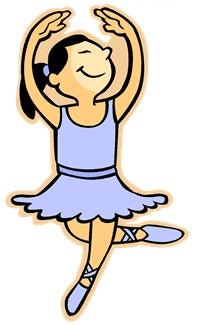 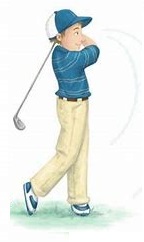     SOCCER                TENNIS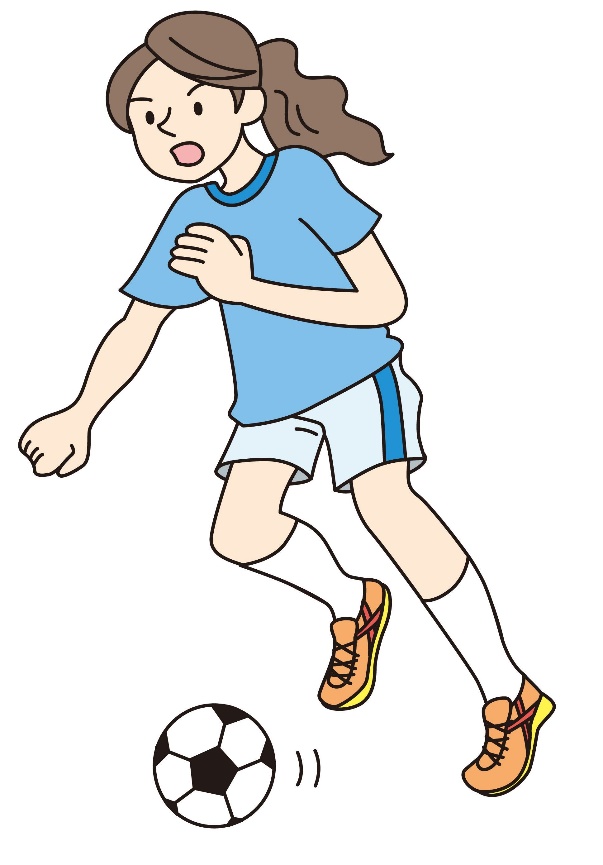 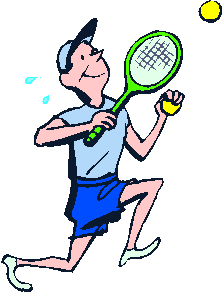 ROLLERBLADING                         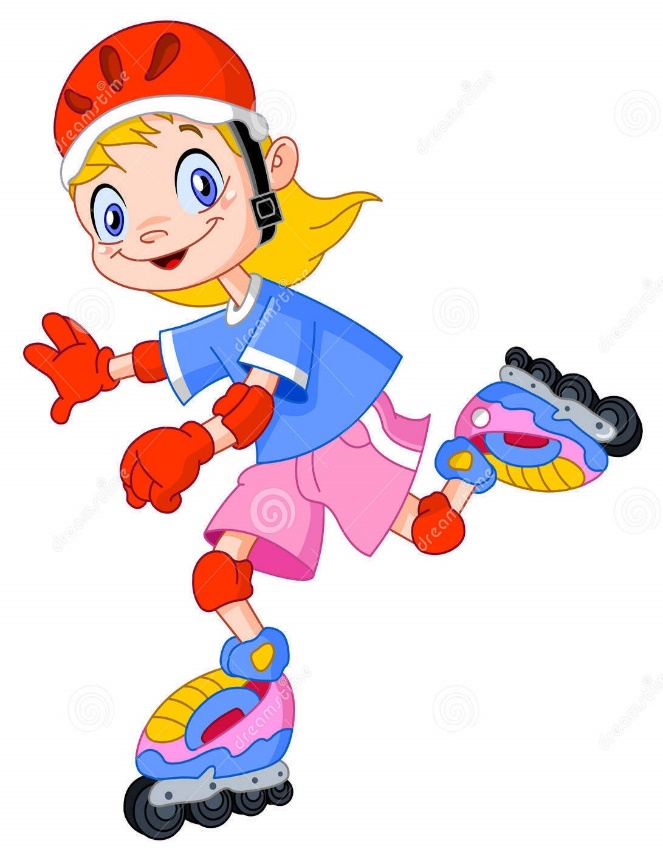          RUNNING                KARATE 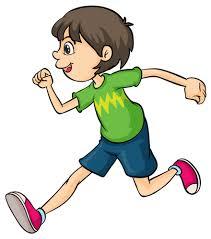 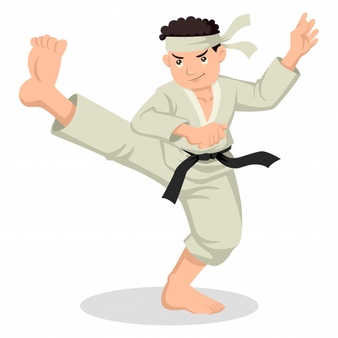        VOLLEYBALL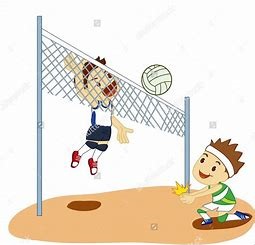 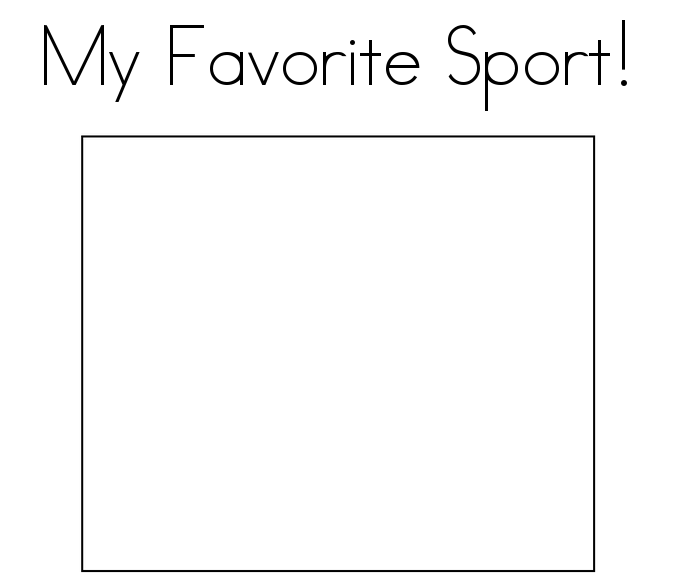 